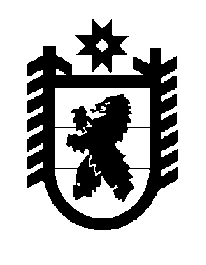 Российская Федерация Республика Карелия    ПРАВИТЕЛЬСТВО РЕСПУБЛИКИ КАРЕЛИЯПОСТАНОВЛЕНИЕот 18 ноября 2015 года № 358-Пг. Петрозаводск О финансовом обеспечении проведения мероприятий по формированию сети общеобразовательных организаций, в которых созданы условия для инклюзивного обучения детей-инвалидов, в 2015 годуВ целях реализации Соглашения между Министерством образования и науки Российской Федерации и Правительством Республики Карелия от 17 октября 
2014 года № 07.G65.24.0152 о предоставлении субсидии из федерального бюджета бюджету Республики Карелия на проведение мероприятий по формированию в субъекте Российской Федерации сети базовых общеобразовательных организаций, в которых созданы условия для инклюзивного образования детей-инвалидов, в соответствии с постановлением Правительства Республики Карелия от 15 сентября 2014 года  № 292-П «О финансовом обеспечении проведения мероприятий по формированию в Республике Карелия сети базовых общеобразовательных организаций, в которых созданы условия для инклюзивного обучения детей-инвалидов, в 2014 году» Правительство Республики Карелия п о с т а н о в л я е т: Определить, что финансовое обеспечение проведения мероприятий по формированию в Республике Карелия сети базовых общеобразовательных организаций, в которых созданы условия для инклюзивного обучения детей-инвалидов, в 2015 году за счет не использованных в 2014 году субсидий бюджетам муниципальных районов (городских округов) в сумме 8 908 169, 25 рубля является расходным обязательством Республики Карелия и осуществляется за счет средств субсидий на соответствующие цели в сумме 2 472 700,00 рубля, средств субвенций на осуществление государственных полномочий Республики Карелия по предоставлению предусмотренных пунктом 5 части 1 статьи 9 Закона Республики Карелия от 20  декабря 2013 года № 1755-ЗРК «Об образовании» мер социальной поддержки и социального обслуживания обучающимся с ограниченными возможностями здоровья, за исключением обучающихся (воспитываемых) в государственных образовательных организациях Республики Карелия, в сумме 6 435 469,25 рубля.             Глава Республики  Карелия                       			      	        А.П. Худилайнен